Windows 10 leren - training en zelfstudie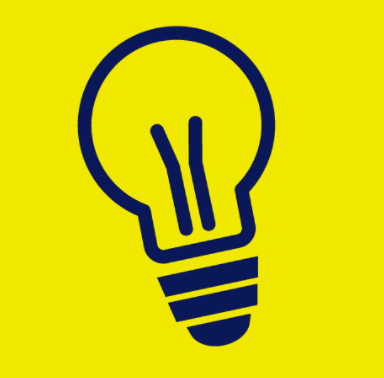 Ben je slechtziend of blind en wil je de Windows computer leren gebruiken? Deze leermodule is geschreven voor mensen die slechtziend of blind zijn en werken op een Windows 10 pc, eventueel aangevuld met spraakhulpmiddel Jaws, Supernova of NVDA. Gebruik je geen hulpmiddel dan kun je toch de meeste onderdelen uitvoeren en leren om minder te hoeven kijken, zodat je sneller werkt en meer energie overhoudt.De leermodule bestaat uit meerdere delen. In deze training leer je aan de hand van uitleg en oefeningen met Windows te werken zonder dat je de muis nodig hebt.Alle instructies zijn geschreven voor gebruik met het toetsenbord.Overzicht Windows 10 lerenWindows 10 leren 1 - Start, programma’s, venstersWindows 10 leren 2 - Bestandsbeheer met VerkennerWindows 10 leren 3 - Prullenbak en USB stickWindows 10 leren 4 - Toegankelijkheid en taakbeheerWindows 10 beter leesbaar makenBen je slechtziend, gebruik je geen vergrotingssoftware en wil je Windows instellen zodat alles beter leesbaar wordt, bekijk dan deze serie video’s:Windows beter leesbaar (video's)Heb je nog vragen?Mail naar kennisportaal@visio.org, of bel 088 585 56 66.Meer artikelen, video’s en podcasts vind je op kennisportaal.visio.orgKoninklijke Visio expertisecentrum voor slechtziende en blinde mensenwww.visio.org 